Lesson 13 Practice ProblemsGraph the equations  and . Where do they intersect?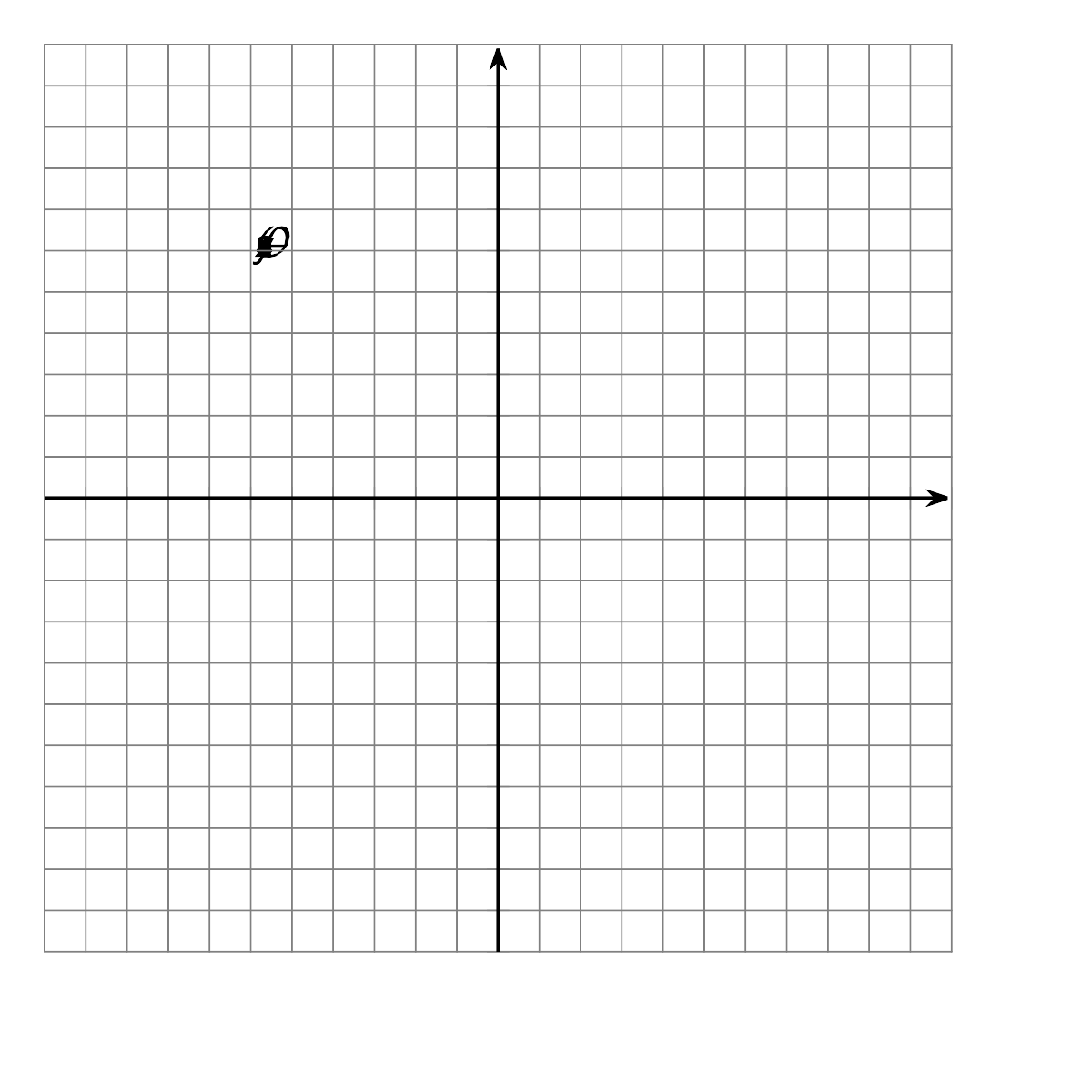 Select all equations for which the point  is on the graph of the equation.The image shows a graph of the parabola with focus  and directrix , and the line given by . Find and verify the points where the parabola and the line intersect.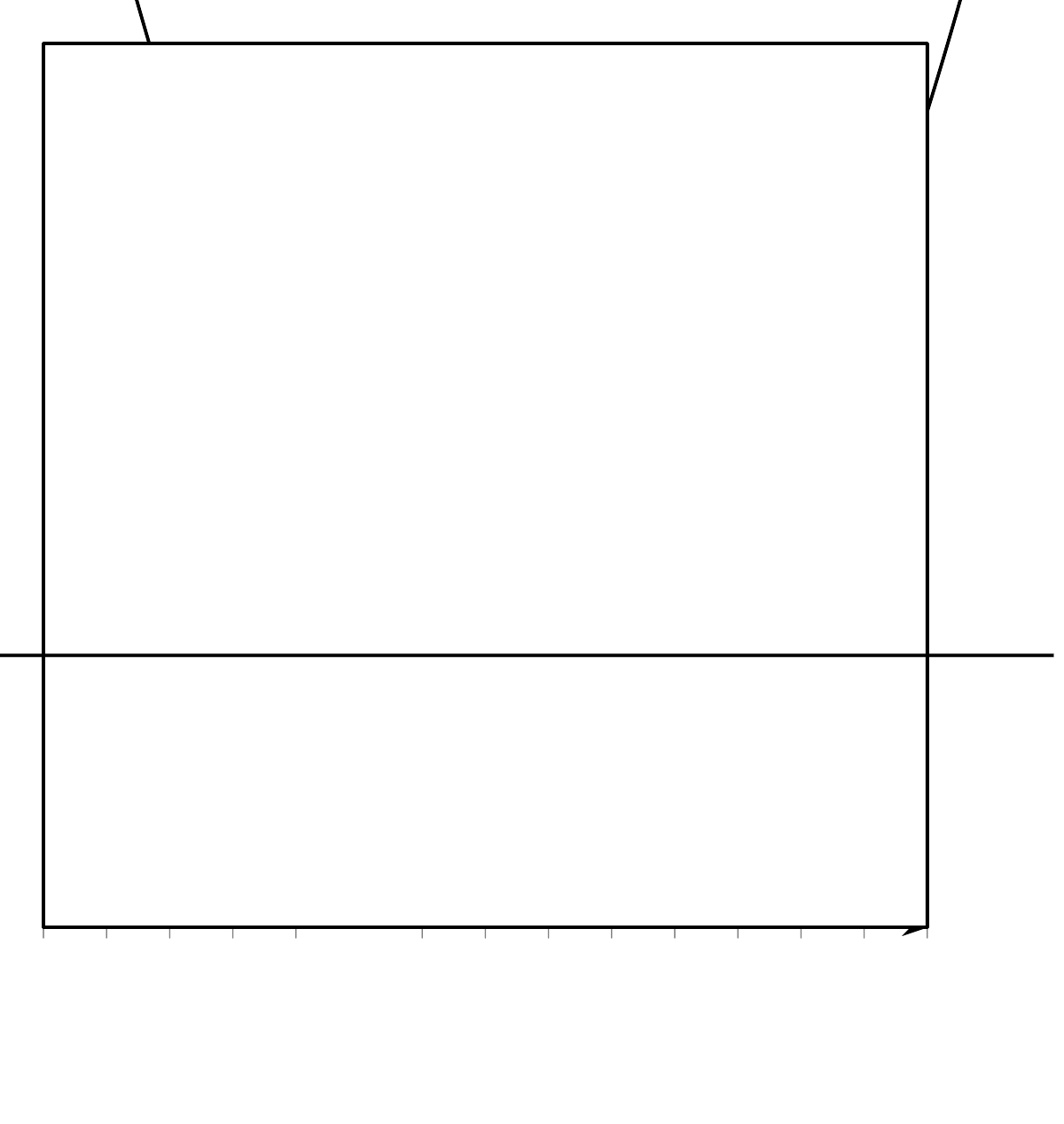 Here is a line . Write equations for and graph 4 different lines perpendicular to  .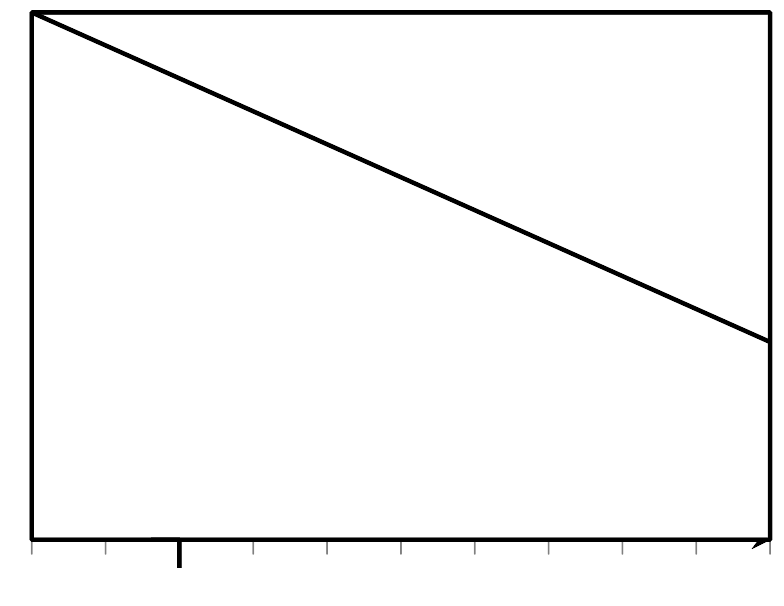 (From Unit 6, Lesson 12.)Write an equation whose graph is a line perpendicular to the graph of  and which passes through the point .(From Unit 6, Lesson 12.)Select all lines that are perpendicular to .(From Unit 6, Lesson 11.)Select the line parallel to .(From Unit 6, Lesson 10.)Explain how you could tell whether  is a perfect square trinomial.(From Unit 6, Lesson 5.)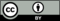 © CC BY 2019 by Illustrative Mathematics®